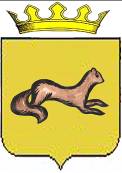 КОНТРОЛЬНО-СЧЕТНЫЙ ОРГАН____ОБОЯНСКОГО РАЙОНА КУРСКОЙ ОБЛАСТИ____306230, Курская обл., г. Обоянь, ул. Шмидта д.6, kso4616@rambler.ruЗАКЛЮЧЕНИЕ №63по результатам финансово-экономической экспертизы проекта постановления Администрации Обоянского района Курской области «Об утверждении муниципальной программы муниципального района «Обоянский район» Курской области «Развитие культурыв Обоянском районе Курской области на 2019-2021 годы»»г. Обоянь                                                                                          04 октября 2018 г.Основания для проведения экспертно-аналитического мероприятия:Федеральный Закон от 07 февраля 2011года № 6-ФЗ «Об общих принципах организации и деятельности контрольно-счетных органов субъектов Российской Федерации и муниципальных образований», Решение Представительного Собрания Обоянского района Курской области от 29 марта 2013 года № 2/23-II «О создании Контрольно-счетного органа Обоянского района Курской области и об утверждении Положения о Контрольно-счетном органе Обоянского района Курской области», Приказ №89 от 27.12.2017 «Об утверждении плана деятельности Контрольно-счетного органа Обоянского района Курской области на 2018 год», Приказ председателя Контрольно-счетного органа Обоянского района Курской области №53 от 04.10.2018 «О проведении экспертизы проекта Постановления Администрации Обоянского района Курской области».	Цель экспертно-аналитического мероприятия: Проведение экспертизы проекта Постановления Администрации Обоянского района Курской области «Об утверждении муниципальной программы муниципального района «Обоянский район» Курской области «Развитие культуры в Обоянском районе Курской области на 2019-2021 годы»».	Предмет экспертно-аналитического мероприятия: Проект Постановления Администрации Обоянского района Курской области «Об утверждении муниципальной программы муниципального района «Обоянский район» Курской области «Развитие культуры в Обоянском районе Курской области на 2019-2021 годы»».Срок проведения: с 04.10.2018 года. Исполнители экспертно-аналитического мероприятия: Председатель Контрольно-счетного органа Обоянского района Курской области – Шеверев Сергей Николаевич.Ведущий инспектор Контрольно-счетного органа Обоянского района Курской области - Климова Любовь Вячеславовна.Общие сведения об объекте экспертизы:Проект постановления Администрации Обоянского района Курской области «Об утверждении муниципальной программы муниципального района «Обоянский район» Курской области «Развитие культуры в Обоянском районе Курской области на 2019-2021 годы»», направлен в Контрольно-счетный орган Обоянского района Курской области ответственным исполнителем – Управлением культуры, молодежной политики, физической культуры и спорта Администрации Обоянского района Курской области 04.10.2018 года (сопроводительное письмо №04-05-01-59/3471 от 03.10.2018).Ответственный исполнитель муниципальной программы:Управление культуры, молодежной политики, физической культуры и спорта Администрации Обоянского района Курской области.Заказчик муниципальной программы:Администрация Обоянского района Курской области.Подпрограммы муниципальной программы: - «Искусство».- «Наследие».- «Управление муниципальной программой и обеспечение условий реализации» муниципальной программы.Цель муниципальной программы:- обеспечение прав населения Обоянского района на доступ к культурным ценностям и свободы творчества.Задачи муниципальной программы:- сохранение объектов культурного наследия и обеспечение равного права граждан, проживающих на территории Обоянского района на доступ к объектам культурного наследия;- сохранение и развитие творческого потенциала Обоянского района;- создание условий для внедрения инновационной и проектной деятельности в сфере культуры;- укрепление единого культурного пространства района.Срок реализации Программы:2019-2021 годы.В ходе проведения экспертизы выявлено:Проект постановления Администрации Обоянского района Курской области «Об утверждении муниципальной программы муниципального района «Обоянский район» Курской области «Развитие культуры в Обоянском районе Курской области на 2019-2021 годы»», разработан в соответствии со ст.15 Федерального Закона РФ от 06.10.2003 №131-ФЗ «Об общих принципах организации местного самоуправления в Российской Федерации», постановлением Администрации Обоянского района Курской области от 24.10.2017 №528 «Об утверждении Перечня муниципальных программ муниципального района «Обоянский район» Курской области», а также в соответствии с постановлением Главы Обоянского района Курской области от 08.10.2013 №166 «Об утверждении методических указаний по разработке и реализации муниципальных программ муниципального района «Обоянский район» Курской области на 2014 год и на плановый период 2015 и 2016 годов»».В соответствии с паспортом программы, ее реализация запланирована за счет средств бюджета Обоянского района Курской области в сумме 194113,0 тыс. руб., в том числе:тыс. руб.Оценка эффективности муниципальной программы предполагает сопоставление показателей степени достижения целей с их плановыми значениями, в тоже время не все целевые индикаторы программы содержат запланированный уровень достижения.Подпрограмма «Искусство» муниципальной программы муниципального района «Обоянский район» Курской области «Развитие культуры в Обоянском районе Курской области на 2019-2021 годы»»В ходе проведения экспертизы выявлено:В соответствии с паспортом подпрограммы, ее реализация запланирована за счет средств бюджета Обоянского района Курской области в сумме 100504,0 тыс. руб., в том числе:тыс. руб.Оценка эффективности муниципальной подпрограммы предполагает сопоставление показателей степени достижения целей с их плановыми значениями, в тоже время не все целевые индикаторы содержат запланированный уровень достижения.Подпрограмма «Наследие» муниципальной программы муниципального района «Обоянский район» Курской области «Развитие культуры в Обоянском районе Курской области на 2019-2021 годы»»В ходе проведения экспертизы выявлено:В соответствии с паспортом подпрограммы, ее реализация запланирована за счет средств бюджета Обоянского района Курской области в сумме 67889,8 тыс. руб., в том числе:тыс. руб.Оценка эффективности муниципальной подпрограммы предполагает сопоставление показателей степени достижения целей с их плановыми значениями, в тоже время ожидаемые результаты подпрограммы не устанавливают измеряемых итоговых величин.Подпрограмма «Управление муниципальной программой и обеспечение условий реализации» муниципальной программы муниципального района «Обоянский район» Курской области «Развитие культуры в Обоянском районе Курской области на 2019-2021 годы»»В ходе проведения экспертизы выявлено:В соответствии с паспортом подпрограммы, общий объем бюджетных ассигнований для ее реализации запланирован в сумме 18276,9 тыс. руб., в том числе:тыс. руб.Общая сумма финансирования подпрограммы не соответствует указанной в паспорте.Целевые показатели и индикаторы подпрограммы не устанавливаются измеряемыми числовыми значениями, в тоже время оценка эффективности муниципальной подпрограммы предполагает сопоставление показателей степени достижения целей с их плановым уровнем.ВыводыКонтрольно-счетный орган Обоянского района Курской области предлагает Администрации Обоянского района Курской области учесть замечания, изложенные в настоящем экспертном заключении.Председатель Контрольно-счетного органаОбоянского района Курской области                                                  С.Н. Шеверев2019 год2020год2021 год62499,064665,966948,1ВСЕГО                                                      194113,0ВСЕГО                                                      194113,0ВСЕГО                                                      194113,0Источник финансирования Районный бюджетИсточник финансирования Районный бюджетИсточник финансирования Районный бюджет2019 год2020 год2021 год32322,433510,534671,1ВСЕГО                                                          100504,0ВСЕГО                                                          100504,0ВСЕГО                                                          100504,0Источник финансирования Районный бюджетИсточник финансирования Районный бюджетИсточник финансирования Районный бюджет2019 год2020 год2021 год23333,624312,425434,0ВСЕГО                                                          67889,8ВСЕГО                                                          67889,8ВСЕГО                                                          67889,82019 год2020 год2021 год6843,06843,06843,0ВСЕГО                                                      20529,0ВСЕГО                                                      20529,0ВСЕГО                                                      20529,0